Приложение № 1 к Порядку уведомления руководства ННЦМБ ДВО РАН и его филиала о фактах обращения в целях склонения работника ННЦМБ ДВО РАН к совершению коррупционных правонарушений, включающие перечень сведений, содержащихся в уведомлениях,  вопросы  организации проверки этих сведений и порядка  регистрации уведомлений (Приказ по ННЦМБ ДВО РАН от 18.10.2021 № 192)                                                                          Директору ННЦМБ ДВО РАН                                                                          от _______________________                                                                                     (Ф.И.О работника)                                                                          _________________________                                                                                 (должность, телефон)                                                                          _________________________                                                                                    (место жительства)УВЕДОМЛЕНИЕ о факте обращения в целях склонения работника ННЦМБ ДВО РАН к совершению коррупционных правонарушений или составления неофициальной отчётности, использования поддельных документов, и т.д.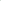 Сообщаю, что: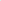 1.(описание обстоятельств, при которых стало известно о случаях обращения к работнику ННЦМБ ДВО РАН в связи с исполнением им служебных обязанностей каких-либо лиц в целях склонения его к совершению коррупционных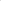 правонарушений)(дата, место, время, другие условия)2.(подробные сведения о коррупционных правонарушениях, которые должен был бысовершить работник по просьбе обратившихся лиц)3.(все известные сведения о физическом (юридическом) лице, склоняющем ккоррупционному правонарушению4.(способ и обстоятельства склонения к коррупционному правонарушению(подкуп, угроза, обман и т.д.), а также информация об отказе (согласии)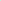 принять предложение лица о совершении коррупционного правонарушения)   (дата) (подпись) (фамилия, имя, отчество)